Расчетно-графическое заданиепо дисциплине «Управление проектами: технологии и инструментальные решения»Выполнение расчетно-графического задания (РГЗ) предполагается в два этапа:Этап («Идентификация проекта»).Задание: выбрать (идентифицировать) проект и разработать:Устав проекта и сопутствующие документы, инициирующие проект (см. примечание к этапу 1)Структурную декомпозицию работ (СДР) и/или сетевую модель проектаЭтап («Планирование проекта»).Задание: разработать план и сформировать основные плановые документы управления проектом с использованием информационной системы управления проектами (ИСУП)Примечания к этапу 1.Проект для РГЗ выбирается обучающимся самостоятельно. Целесообразно выбрать проект, связанный с местом практики/работой и др. реальной ситуацией. 
Не рекомендуется выбирать слишком большой проект. Примерное количество работ проекта – не менее 20 и не более 50.Ориентировочная (не обязательная для использования) тематика проектов:1. Проект проведения опроса общественного мнения по проблеме "..."2. Проект открытия интернет-магазина...3. Проект создания сети детских площадок в районах города (области)4. Проект издания нового журнала для школьников (студентов, др.)5. Проект проведения года экологии в районе (регионе)6. Проект социальной рекламы в регионе по теме...8. Проект создания пешеходных зон/зон отдыха в микрорайонах города9. Проект проведения регионального турнира по шахматам (др.) среди школьников сельских районов10.Своя тема...РГЗ предполагает выполнение проекта, относящегося к модели «waterfall» (водопадной / каскадной, модели). Главной особенностью такого проекта является то, что изначально, еще до разработки плана управления проектом, должно быть известно, что будет результатом (продуктом) проекта. Описание продукта проекта должно быть частью устава или представлять собой самостоятельный документ (приложения к уставу) Управление проектом – это деятельность менеджера по управлению   проектом (project management). Менеджер не обязательно должен быть специалистом по технологии, применяемой в проекте, например, по технологии строительства (для строительного проекта). Но при выполнении своих функций он взаимодействует со специалистами, относящимися к технологической части проекта. В случае РГЗ предполагается, что обучающийся выступает в роли менеджера по управлению проектом. Но при этом, как правило, он либо сам обладает информацией технологического характера, либо имеет возможность получить такую информацию для целей управления проектом.Структура и состав/содержание, а также объем документов, относящихся к этапу инициации, может варьировать в зависимости от масштаба проекта, но обязательно включает в себя следующие, которые должны быть созданы на 1 этапе РГЗ:Устав проекта. Содержание и глубина устава может быть различной в зависимости от характера и масштаба проекта. Как правило, в устав включаются следующие компоненты:назначение и/или обоснование проекта;измеримые цели проекта и соответствующие критерии успеха;требования высокого уровня;описание проекта высокого уровняриски высокого уровняконтрольные вехи высокого уровня (сводное расписание контрольных событий)общий бюджет для реализации проекта (сводный бюджет)требования к одобрению проектаназначенный менеджер проекта, уровень его ответственности и полномочийимя и полномочия спонсора (или других лиц), утверждающего устав проектаПримеры уставов проекта приведены в приложении (приложение  1, приложение  2). Возможны и иные формы устава при сохранении основного содержания.Реестр заинтересованных сторон проекта – документ, в котором указаны лица, заинтересованные в реализации проекта, а также приведено описание их ожиданий от проекта и возможное влияние на проект.Рекомендуется построить матрицу «Власть-интерес» с целью последующего определения характера взаимоотношений и, в частности, плана коммуникаций с заинтересованными лицами (сторонами) проекта.Команда проекта: распределение ролей в команде проектаРазработка структурной декомпозиции работ СДР (см. приложение  3)Примечания к этапу 2.Задания второго этапа предполагается реализовать очно в компьютерном классе или лаборатории НГТУ.  (Внимание! С учетом невозможности выполнения работ в компьютерном классе и при отсутствии у обучающегося доступа к лицензионной версии программы MS Project, рекомендуется выполнять задания этапа 2 в доступных бесплатных или официальных условно-бесплатных версиях ИСУП, см. далее. В этом случае состав разрабатываемых документов может несколько отличаться с учетом функционала используемой ИСУП)
Состав разрабатываемых документов может варьироваться в зависимости от конкретного проекта и будет определяться на занятии; в то же время в состав документов в обязательном порядке должны входить представления (формы/отчеты), разработанные в ИСУП:Календарный план проектаРесурсный план проекта, включая планирование назначенийПлан затрат и бюджет проекта(после оптимизации планов) Базовый план проектаАналогом лицензионного MS Project при выполнении самостоятельной работы (СРС) вне аудиторий НГТУ рекомендуется свободно распространяемая версия ПО «PojectLibre» (https://www.projectlibre.com/). Указанная программа, имея несколько меньший функционал, тем не менее: а) в достаточной степени пригодна для целей РГЗ; б) совместима по формату с MS Project, что позволяет реализовывать один и тот же проект в обеих ИСУП. При наличии возможности, в т.ч. лицензионной, допустимо использование иных аналогов MS Project, например, Spider Project (http://www.spiderproject.com/) или других ИСУП, особенно если соответствующее ПО имеется в организации, где работает или проходит практику обучающийся.Возможно и использование иных ИСУП (с обязательным указанием сайта, на котором размещено соответствующее программное обеспечение, и с учетом выполнения лицензионных требований).ПриложенияПриложение  1 – Устав проекта (пример 1)УСТАВ ПРОЕКТАПриложение  2 – Устав проекта (пример 2)"Приказываю назначить руководителя проекта и начать проект в соответствии с данным Уставом проекта"Директор <Ф.И.О.>_______________________________"____" __________________ 20____ г.Устав проектаУстав проекта (Project Charter) - документ, выпущенный инициатором или спонсором проекта, который формально узаконивает существование проекта и предоставляет Руководителю проекта полномочия использовать ресурсы организации в операциях проекта. Устав разрабатывается внешним по отношению к проекту лицом или лицами, такими как спонсор, офис управления проектами (Project Management Office, PMO) или комитет по управлению портфелями. Уровень инициатора или спонсора проекта должен быть достаточным для финансирования проекта. Они либо сами разрабатывают Устав проекта, либо делегируют эту обязанность Руководителю проекта. Подпись инициатора на Уставе санкционирует проект.Если в организации Устав проекта не используется, то необходимо получить или разработать аналогичную информацию, которая затем будет использоваться для разработки подробного Описания содержания проекта  и дальнейшего планирования проекта.Лист изменений[<ДД.ММ.ГГГГ> – дата издания данной редакции документа.<X.X> – номер редакции документа (если вносятся значительные изменения в документ, то первая цифра увеличивается, а вторая обнуляется; если вносятся незначительные изменения, то меняется вторая цифра).<Детали> – детальное описание редакции и внесенных изменений (к примеру: Издание для внутренний комментариев, Издание для использования, Издание с изменениями главы ТАКОЙ-ТО и т.д.).<Автор> - Ф.И.О. автора изменений.]СодержаниеОбщие положения	Нормативные ссылки	Термины, обозначения, сокращения	Назначение или обоснование проекта	Цели и критерии успеха проекта	Требования высокого уровня	Описание проекта высокого уровня	Риски высокого уровня	Сводное расписание контрольных событий	Сводный бюджет	Требования к одобрению проекта	Руководитель проекта	Приложения	Общие положенияДанный документ относится к проекту "__________________________________________", который реализуется организацией "________________________".Устав проекта формулирует практические требования и документально оформляет высокоуровневое описание продукта, услуги или иного результата, который должен удовлетворять этим требованиям и будет создан в результате проекта.Устав проекта выпускается и подписывается инициатором или Спонсором проекта и формально узаконивает существование проекта и предоставляет Руководителю проекта полномочия использовать ресурсы организации в операциях проекта.Утвержденный Устав проекта формально инициирует проект.Информация в разделах Устава проекта может заменяться ссылками на другие документы, в которых она отображена. В таких случаях указывается номер, наименование и автор документа, а также место его хранения. Устав проекта разрабатывается на основании документов Контракта на реализацию проекта, Экономического обоснования и/или Содержания работ проекта, а также другой информации Факторов среды предприятия и Активов процессов организации.В проектах, состоящих из нескольких фаз, Устав может дорабатываться для проверки или уточнения решений, принятых во время предыдущей итерации разработки Устава проекта. При этом Устав переиздается и подписывается в новой редакции.[Данный раздел описывает общие характеристики данного документа и пакета документов, к которому он относится. Перечисленные общие положения можно изменить или дополнить в соответствии с требованиями конкретного проекта.]Нормативные ссылки [Данный раздел должен содержать полный список всех документов, упомянутых в Уставе проекта. Каждый документ должен быть идентифицирован соответствующим заголовком, номером (если есть), датой и организацией, издавшей документ. Определите источники, из которых может быть получена справочная информация.]Данный документ ссылается на следующие документы (пример документов предприятия):Термины, обозначения, сокращения[Данный раздел должен содержать определения всех терминов, обозначений и сокращений, необходимых для правильной интерпретации настоящего документа. Термины, обозначения и сокращения должны быть расположены в алфавитном порядке. Эта информация может быть представлена в виде приведенной ниже таблицы или в виде ссылки на Глоссарий проекта в Плане управления коммуникациями).] Термины, используемые в настоящем документе:Обозначения, используемые в настоящем документе:Сокращения, используемые в настоящем документе:Назначение или обоснование проекта[В данном разделе кратко описывается назначение проекта и его обоснование.Обоснование предоставляет необходимую с точки зрения бизнеса информацию, позволяющую определить, стоит ли проект требуемых затрат. Обоснование описывает один или несколько из следующих факторов:требования рынка (например, автомобилестроительная компания санкционирует проект по изготовлению более экономичных автомобилей в ответ на нехватку бензина);потребность организации (например, тренинговая компания санкционирует проект по созданию нового курса обучения в целях увеличения прибыли);требования заказчика (например, электрическая компания санкционирует проект по строительству новой подстанции для электроснабжения нового промышленного района);технологический прогресс (например, производитель компьютерной техники санкционирует новый проект по разработке более быстродействующего, экономичного и компактного ноутбука с использованием последних достижений в технологии изготовления компьютерной памяти и электронных компонентов);правовые требования (например, производитель красок санкционирует проект для разработки рекомендаций по обращению с токсичными материалами);экологические воздействия (например, компания предпринимает проект для уменьшения своего воздействия на окружающую среду); илисоциальные потребности (например, неправительственная организация в развивающейся стране санкционирует проект по созданию систем подачи питьевой воды, уборных и санитарному просвещению слоев населения, страдающих от высокого уровня заболеваемости холерой).Эти факторы можно также назвать стимулами, благоприятными возможностями или требованиями бизнеса. Главной идеей всех этих факторов является то, что руководство должно решать, какой должна быть ответная реакция на них и какие проекты следует авторизовать и зафиксировать в Уставе.]Цели и критерии успеха проекта[В данном разделе описываются измеримые цели проекта и соответствующие критерии успеха. Целью является то, на что должны быть направлены работы; стратегическая позиция, которую следует занять;задача, которую следует решить; результат, которого следует достичь; продукт, который следует произвести; или услуга, которую следует оказать. Критериями являются стандарты, правила или тесты, на которых может основываться решение или суждение, или с помощью которых можно оценить продукт, услугу, результат или процесс.]Требования высокого уровня[Данный раздел документирует требования, удовлетворяющие потребности, пожелания и ожидания Заказчика, Спонсора и других участников проекта. Требования – это определенные условия или характеристики, которым должны соответствовать или которые должны иметь система, продукт, услуга, результат или элемент в соответствии с контрактом, стандартами, характеристиками или другими формальными предписывающими документами. Требования включают выраженные в количественной форме и документированные запросы, пожелания и ожидания спонсора, заказчика и других заинтересованных сторон проекта. Требования обычно менее конкретны на этапе формирования Устава проекта; они приобретают все большую конкретность в ходе последующих процессов по мере постепенной проработки проекта.]Описание проекта высокого уровня[В данном разделе приводится общее описание продуктов или услуг, которые должен произвести проект; кратко приводится бизнес-потребность, самое общее описание продукта и первоначальный стратегический план.] Риски высокого уровня[Данный раздел описывает риски высокого уровня, а также дается краткое описание, каким образом будет осуществляться управление рисками проекта и уровни толерантности Спонсора и Заказчика проекта к рискам.] Сводное расписание контрольных событий[Данный раздел содержит укрупненное расписание работ, отображающее сроки наступления основных контрольных событий (вех). Заказчик или исполняющая организация могут задать предварительные контрольные события и требуемые даты их выполнения. Эти даты могут быть обозначены в качестве ограничений на сроки. Ниже приведена таблица для заполнения.] Сводный бюджет[Данный раздел содержит формальные периодические ограничения на расходование средств, предусмотренных в проекте или оговоренных в Контракте на реализацию проекта]Требования к одобрению проекта[В данном разделе указывается, что составляет успех проекта, кто решает, что проект оказался успешным и кто подписывает проект. В этом разделе также указывается критерии приемки, в том числе требования к исполнению и существенные условия, которые должны быть выполнены до приемки результатов проекта.] Руководитель проекта[Данный раздел содержит информацию о назначенном Руководителе проекта, его уровне ответственности и полномочий.Руководитель проекта определяется или назначается сразу, как только это становится возможным, предпочтительно во время разработки Устава проекта и обязательно до начала планирования. Рекомендуется, чтобы Руководитель проекта участвовал в разработке Устава проекта, так как данный документ наделяет его полномочиями использовать ресурсы организации для выполнения проекта и ответственностью за достижение целей проекта.Приложения[Данный раздел содержит все приложения к документу. При отсутствии приложений данный раздел исключается из документа.]Приложение  3 – СДР (пример)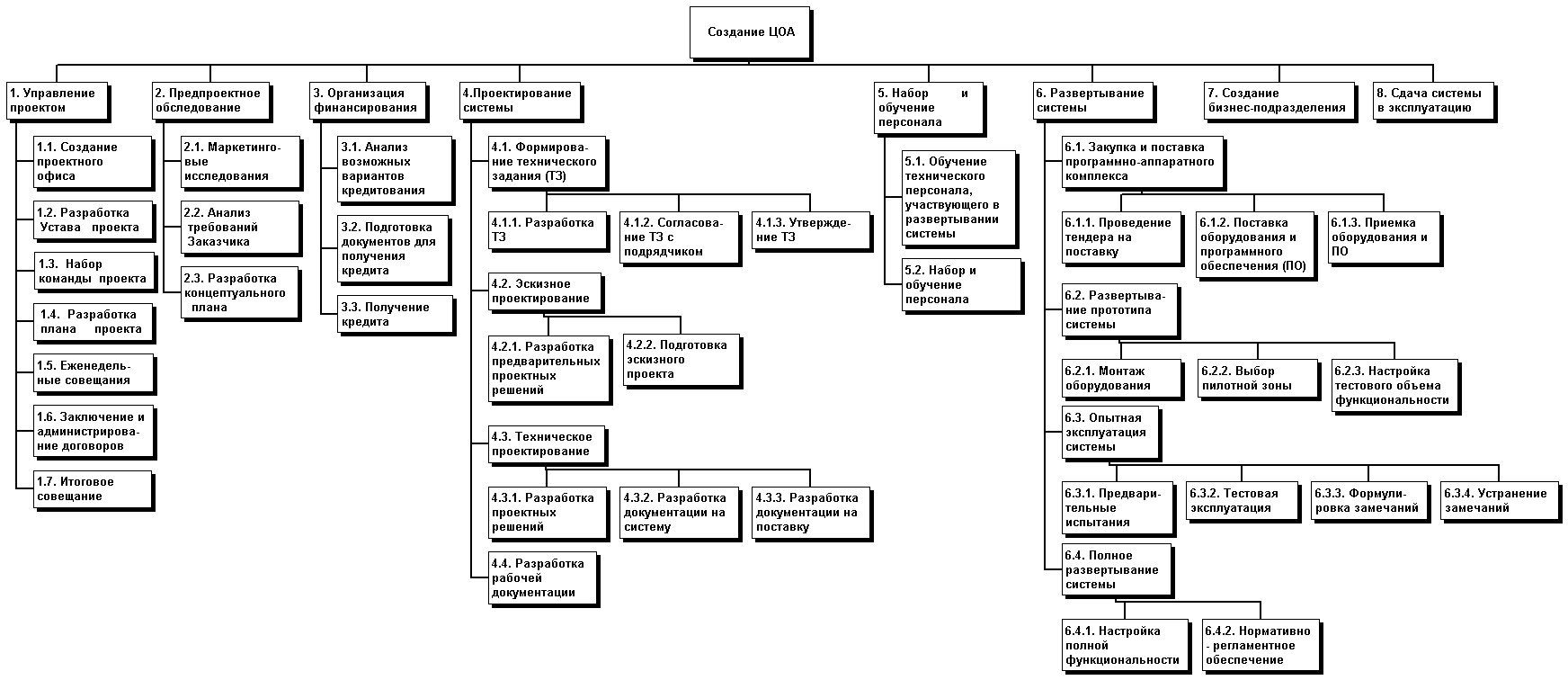 Примечания.  Глубина декомпозиции (количество уровней) определяется менеджером проекта в зависимости от понимания «управляемости» компонентами СДР нижнего уровня. «Управляемость» в данном случае означает, что менеджеру проекта четко понятно, какие операции (задачи) входят в соответствующий компонент нижнего уровня, их содержание, потребные ресурсы, время на выполнение; возможности контроля за задачами и т.п. Особую важность имеет правильность (удобство с точки зрения управления проектом) определения первого (верхнего) уровня декомпозиции. СДР может быть организована по фазам проекта, по основным результатам, по функциональным областям, по географии и др. В РГЗ термин СДР (структурная декомпозиция работ проекта) рассматривается как тождественный для терминов ИСР (иерархическая структура работ проекта) и WBS проекта (Work Breakdown Structure)ФИОМесто работы, должностьКвалифи-кацияОжидания от проектаУровень влияния на проект КоординатыВласть 
(возможность влиять на проект)сильнаяСамые «сложные» заинтересованные лица. Стратегия взаимодействия – «удовлетворять потребности»Наиболее важные заинтересованные стороны. Стратегия взаимодействия  – «активно управлять»Власть 
(возможность влиять на проект)слабаяНаименее важные заинтересованные стороны. Стратегия взаимодействия – «наблюдать»Заинтересованные стороны, не обладающие властью. Стратегия – «держать в курсе»низкийвысокийИнтерес (желание влиять на проект)Интерес (желание влиять на проект)ФИОРоль в проектеКоординатыНазвание проекта:Создание центра обслуживания абонентовКраткое название:Инициаторы:Руководитель группы стратегического планированияДата представления:«___»____________20__ годаПодготовил:Обсуждение и дополнение:Устав Проекта может изменяться по мере развития проекта. Порядок и содержание изменений определяется …Содержание проектаСодержание проектаСодержание проектаСодержание проектаСодержание проектаСодержание проектаСодержание проектаСодержание проектаСодержание проектаСодержание проектаОбоснование инициации проектаСуществующая организация функционирования клиентской сервисной службы не соответствует темпам роста количества клиентов компании и требованиям к качеству обслуживания. Дальнейший рост числа обращений клиентов, что неизбежно при увеличении их количества, приведет к значительному снижению качества обслуживания и, как следствие, недовольству, жалобам и оттоку клиентов.Потребность в улучшении качества обслуживания клиентов с учетом перспективы роста их количества может быть удовлетворена за счет создания Центра обслуживания абонентов (ЦОА). ЦОА обеспечит обслуживание части типовых обращений автоматической справочной системой, интеллектуальную маршрутизацию более сложных вызовов на оператора, мониторинг переговоров с абонентами. Существующая организация функционирования клиентской сервисной службы не соответствует темпам роста количества клиентов компании и требованиям к качеству обслуживания. Дальнейший рост числа обращений клиентов, что неизбежно при увеличении их количества, приведет к значительному снижению качества обслуживания и, как следствие, недовольству, жалобам и оттоку клиентов.Потребность в улучшении качества обслуживания клиентов с учетом перспективы роста их количества может быть удовлетворена за счет создания Центра обслуживания абонентов (ЦОА). ЦОА обеспечит обслуживание части типовых обращений автоматической справочной системой, интеллектуальную маршрутизацию более сложных вызовов на оператора, мониторинг переговоров с абонентами. Существующая организация функционирования клиентской сервисной службы не соответствует темпам роста количества клиентов компании и требованиям к качеству обслуживания. Дальнейший рост числа обращений клиентов, что неизбежно при увеличении их количества, приведет к значительному снижению качества обслуживания и, как следствие, недовольству, жалобам и оттоку клиентов.Потребность в улучшении качества обслуживания клиентов с учетом перспективы роста их количества может быть удовлетворена за счет создания Центра обслуживания абонентов (ЦОА). ЦОА обеспечит обслуживание части типовых обращений автоматической справочной системой, интеллектуальную маршрутизацию более сложных вызовов на оператора, мониторинг переговоров с абонентами. Существующая организация функционирования клиентской сервисной службы не соответствует темпам роста количества клиентов компании и требованиям к качеству обслуживания. Дальнейший рост числа обращений клиентов, что неизбежно при увеличении их количества, приведет к значительному снижению качества обслуживания и, как следствие, недовольству, жалобам и оттоку клиентов.Потребность в улучшении качества обслуживания клиентов с учетом перспективы роста их количества может быть удовлетворена за счет создания Центра обслуживания абонентов (ЦОА). ЦОА обеспечит обслуживание части типовых обращений автоматической справочной системой, интеллектуальную маршрутизацию более сложных вызовов на оператора, мониторинг переговоров с абонентами. Существующая организация функционирования клиентской сервисной службы не соответствует темпам роста количества клиентов компании и требованиям к качеству обслуживания. Дальнейший рост числа обращений клиентов, что неизбежно при увеличении их количества, приведет к значительному снижению качества обслуживания и, как следствие, недовольству, жалобам и оттоку клиентов.Потребность в улучшении качества обслуживания клиентов с учетом перспективы роста их количества может быть удовлетворена за счет создания Центра обслуживания абонентов (ЦОА). ЦОА обеспечит обслуживание части типовых обращений автоматической справочной системой, интеллектуальную маршрутизацию более сложных вызовов на оператора, мониторинг переговоров с абонентами. Существующая организация функционирования клиентской сервисной службы не соответствует темпам роста количества клиентов компании и требованиям к качеству обслуживания. Дальнейший рост числа обращений клиентов, что неизбежно при увеличении их количества, приведет к значительному снижению качества обслуживания и, как следствие, недовольству, жалобам и оттоку клиентов.Потребность в улучшении качества обслуживания клиентов с учетом перспективы роста их количества может быть удовлетворена за счет создания Центра обслуживания абонентов (ЦОА). ЦОА обеспечит обслуживание части типовых обращений автоматической справочной системой, интеллектуальную маршрутизацию более сложных вызовов на оператора, мониторинг переговоров с абонентами. Существующая организация функционирования клиентской сервисной службы не соответствует темпам роста количества клиентов компании и требованиям к качеству обслуживания. Дальнейший рост числа обращений клиентов, что неизбежно при увеличении их количества, приведет к значительному снижению качества обслуживания и, как следствие, недовольству, жалобам и оттоку клиентов.Потребность в улучшении качества обслуживания клиентов с учетом перспективы роста их количества может быть удовлетворена за счет создания Центра обслуживания абонентов (ЦОА). ЦОА обеспечит обслуживание части типовых обращений автоматической справочной системой, интеллектуальную маршрутизацию более сложных вызовов на оператора, мониторинг переговоров с абонентами. Существующая организация функционирования клиентской сервисной службы не соответствует темпам роста количества клиентов компании и требованиям к качеству обслуживания. Дальнейший рост числа обращений клиентов, что неизбежно при увеличении их количества, приведет к значительному снижению качества обслуживания и, как следствие, недовольству, жалобам и оттоку клиентов.Потребность в улучшении качества обслуживания клиентов с учетом перспективы роста их количества может быть удовлетворена за счет создания Центра обслуживания абонентов (ЦОА). ЦОА обеспечит обслуживание части типовых обращений автоматической справочной системой, интеллектуальную маршрутизацию более сложных вызовов на оператора, мониторинг переговоров с абонентами. Существующая организация функционирования клиентской сервисной службы не соответствует темпам роста количества клиентов компании и требованиям к качеству обслуживания. Дальнейший рост числа обращений клиентов, что неизбежно при увеличении их количества, приведет к значительному снижению качества обслуживания и, как следствие, недовольству, жалобам и оттоку клиентов.Потребность в улучшении качества обслуживания клиентов с учетом перспективы роста их количества может быть удовлетворена за счет создания Центра обслуживания абонентов (ЦОА). ЦОА обеспечит обслуживание части типовых обращений автоматической справочной системой, интеллектуальную маршрутизацию более сложных вызовов на оператора, мониторинг переговоров с абонентами. Цели проекта(цели, на достижение которых будет направлено использование продукта проекта)Стратегические цели – формирование дополнительных условий для выполнения стратегии компании по обеспечению потребителей доступной связью и высококачественным сервисомКраткосрочные цели – снижение оттока клиентов по причине низкого качества сервиса, обеспечение возможности предоставления качественного сервиса при условии значительного и быстрого роста клиентской базы компании за счет создания и эффективной эксплуатации Центра обслуживания абонентов.Стратегические цели – формирование дополнительных условий для выполнения стратегии компании по обеспечению потребителей доступной связью и высококачественным сервисомКраткосрочные цели – снижение оттока клиентов по причине низкого качества сервиса, обеспечение возможности предоставления качественного сервиса при условии значительного и быстрого роста клиентской базы компании за счет создания и эффективной эксплуатации Центра обслуживания абонентов.Стратегические цели – формирование дополнительных условий для выполнения стратегии компании по обеспечению потребителей доступной связью и высококачественным сервисомКраткосрочные цели – снижение оттока клиентов по причине низкого качества сервиса, обеспечение возможности предоставления качественного сервиса при условии значительного и быстрого роста клиентской базы компании за счет создания и эффективной эксплуатации Центра обслуживания абонентов.Стратегические цели – формирование дополнительных условий для выполнения стратегии компании по обеспечению потребителей доступной связью и высококачественным сервисомКраткосрочные цели – снижение оттока клиентов по причине низкого качества сервиса, обеспечение возможности предоставления качественного сервиса при условии значительного и быстрого роста клиентской базы компании за счет создания и эффективной эксплуатации Центра обслуживания абонентов.Стратегические цели – формирование дополнительных условий для выполнения стратегии компании по обеспечению потребителей доступной связью и высококачественным сервисомКраткосрочные цели – снижение оттока клиентов по причине низкого качества сервиса, обеспечение возможности предоставления качественного сервиса при условии значительного и быстрого роста клиентской базы компании за счет создания и эффективной эксплуатации Центра обслуживания абонентов.Стратегические цели – формирование дополнительных условий для выполнения стратегии компании по обеспечению потребителей доступной связью и высококачественным сервисомКраткосрочные цели – снижение оттока клиентов по причине низкого качества сервиса, обеспечение возможности предоставления качественного сервиса при условии значительного и быстрого роста клиентской базы компании за счет создания и эффективной эксплуатации Центра обслуживания абонентов.Стратегические цели – формирование дополнительных условий для выполнения стратегии компании по обеспечению потребителей доступной связью и высококачественным сервисомКраткосрочные цели – снижение оттока клиентов по причине низкого качества сервиса, обеспечение возможности предоставления качественного сервиса при условии значительного и быстрого роста клиентской базы компании за счет создания и эффективной эксплуатации Центра обслуживания абонентов.Стратегические цели – формирование дополнительных условий для выполнения стратегии компании по обеспечению потребителей доступной связью и высококачественным сервисомКраткосрочные цели – снижение оттока клиентов по причине низкого качества сервиса, обеспечение возможности предоставления качественного сервиса при условии значительного и быстрого роста клиентской базы компании за счет создания и эффективной эксплуатации Центра обслуживания абонентов.Стратегические цели – формирование дополнительных условий для выполнения стратегии компании по обеспечению потребителей доступной связью и высококачественным сервисомКраткосрочные цели – снижение оттока клиентов по причине низкого качества сервиса, обеспечение возможности предоставления качественного сервиса при условии значительного и быстрого роста клиентской базы компании за счет создания и эффективной эксплуатации Центра обслуживания абонентов.Результаты проекта (ожидания от использования продукта проекта)Снижение затрат на обслуживание одного клиента;Снижение среднего времени обслуживания запроса;Уменьшение количества операторов;Уменьшение количества жалоб;Повышение имиджа компании;Получение возможности интенсификации маркетинговой деятельности;Создание платформы для коммерческого использования мощностей ЦОА;Получение возможности для диверсификации бизнеса;Снижение затрат на обслуживание одного клиента;Снижение среднего времени обслуживания запроса;Уменьшение количества операторов;Уменьшение количества жалоб;Повышение имиджа компании;Получение возможности интенсификации маркетинговой деятельности;Создание платформы для коммерческого использования мощностей ЦОА;Получение возможности для диверсификации бизнеса;Снижение затрат на обслуживание одного клиента;Снижение среднего времени обслуживания запроса;Уменьшение количества операторов;Уменьшение количества жалоб;Повышение имиджа компании;Получение возможности интенсификации маркетинговой деятельности;Создание платформы для коммерческого использования мощностей ЦОА;Получение возможности для диверсификации бизнеса;Снижение затрат на обслуживание одного клиента;Снижение среднего времени обслуживания запроса;Уменьшение количества операторов;Уменьшение количества жалоб;Повышение имиджа компании;Получение возможности интенсификации маркетинговой деятельности;Создание платформы для коммерческого использования мощностей ЦОА;Получение возможности для диверсификации бизнеса;Снижение затрат на обслуживание одного клиента;Снижение среднего времени обслуживания запроса;Уменьшение количества операторов;Уменьшение количества жалоб;Повышение имиджа компании;Получение возможности интенсификации маркетинговой деятельности;Создание платформы для коммерческого использования мощностей ЦОА;Получение возможности для диверсификации бизнеса;Снижение затрат на обслуживание одного клиента;Снижение среднего времени обслуживания запроса;Уменьшение количества операторов;Уменьшение количества жалоб;Повышение имиджа компании;Получение возможности интенсификации маркетинговой деятельности;Создание платформы для коммерческого использования мощностей ЦОА;Получение возможности для диверсификации бизнеса;Снижение затрат на обслуживание одного клиента;Снижение среднего времени обслуживания запроса;Уменьшение количества операторов;Уменьшение количества жалоб;Повышение имиджа компании;Получение возможности интенсификации маркетинговой деятельности;Создание платформы для коммерческого использования мощностей ЦОА;Получение возможности для диверсификации бизнеса;Снижение затрат на обслуживание одного клиента;Снижение среднего времени обслуживания запроса;Уменьшение количества операторов;Уменьшение количества жалоб;Повышение имиджа компании;Получение возможности интенсификации маркетинговой деятельности;Создание платформы для коммерческого использования мощностей ЦОА;Получение возможности для диверсификации бизнеса;Снижение затрат на обслуживание одного клиента;Снижение среднего времени обслуживания запроса;Уменьшение количества операторов;Уменьшение количества жалоб;Повышение имиджа компании;Получение возможности интенсификации маркетинговой деятельности;Создание платформы для коммерческого использования мощностей ЦОА;Получение возможности для диверсификации бизнеса;Продукт проектаЦентр обслуживания абонентов (Call Center) –бизнес-подразделение (отдел) в составе клиентской службы (КС) «Фликом», оснащенное всем необходимым для приема значительного объема поступающих телефонных вызовов и обращений через Интернет с их последующей обработкой и переадресацией в зависимости от содержания.Центр обслуживания абонентов (Call Center) –бизнес-подразделение (отдел) в составе клиентской службы (КС) «Фликом», оснащенное всем необходимым для приема значительного объема поступающих телефонных вызовов и обращений через Интернет с их последующей обработкой и переадресацией в зависимости от содержания.Центр обслуживания абонентов (Call Center) –бизнес-подразделение (отдел) в составе клиентской службы (КС) «Фликом», оснащенное всем необходимым для приема значительного объема поступающих телефонных вызовов и обращений через Интернет с их последующей обработкой и переадресацией в зависимости от содержания.Центр обслуживания абонентов (Call Center) –бизнес-подразделение (отдел) в составе клиентской службы (КС) «Фликом», оснащенное всем необходимым для приема значительного объема поступающих телефонных вызовов и обращений через Интернет с их последующей обработкой и переадресацией в зависимости от содержания.Центр обслуживания абонентов (Call Center) –бизнес-подразделение (отдел) в составе клиентской службы (КС) «Фликом», оснащенное всем необходимым для приема значительного объема поступающих телефонных вызовов и обращений через Интернет с их последующей обработкой и переадресацией в зависимости от содержания.Центр обслуживания абонентов (Call Center) –бизнес-подразделение (отдел) в составе клиентской службы (КС) «Фликом», оснащенное всем необходимым для приема значительного объема поступающих телефонных вызовов и обращений через Интернет с их последующей обработкой и переадресацией в зависимости от содержания.Центр обслуживания абонентов (Call Center) –бизнес-подразделение (отдел) в составе клиентской службы (КС) «Фликом», оснащенное всем необходимым для приема значительного объема поступающих телефонных вызовов и обращений через Интернет с их последующей обработкой и переадресацией в зависимости от содержания.Центр обслуживания абонентов (Call Center) –бизнес-подразделение (отдел) в составе клиентской службы (КС) «Фликом», оснащенное всем необходимым для приема значительного объема поступающих телефонных вызовов и обращений через Интернет с их последующей обработкой и переадресацией в зависимости от содержания.Центр обслуживания абонентов (Call Center) –бизнес-подразделение (отдел) в составе клиентской службы (КС) «Фликом», оснащенное всем необходимым для приема значительного объема поступающих телефонных вызовов и обращений через Интернет с их последующей обработкой и переадресацией в зависимости от содержания.Структура продукта проекта1. ЦОА в составе клиентской службы «Фликом»Программно-аппаратный комплексРазвернутый WEB-порталБизнес-подразделение (отдел) в составе КСОснащенное и отремонтированное помещение на территории КС площадью не менее 120 кв.мОбученный персонал ЦОА:Операторы из числа штатных сотрудниковТехнический персонал (набор по необходимости)2. Коммерческое отделение ЦОА План маркетинга подразделения;Заключенные договора на обслуживание корпоративных клиентов;1. ЦОА в составе клиентской службы «Фликом»Программно-аппаратный комплексРазвернутый WEB-порталБизнес-подразделение (отдел) в составе КСОснащенное и отремонтированное помещение на территории КС площадью не менее 120 кв.мОбученный персонал ЦОА:Операторы из числа штатных сотрудниковТехнический персонал (набор по необходимости)2. Коммерческое отделение ЦОА План маркетинга подразделения;Заключенные договора на обслуживание корпоративных клиентов;1. ЦОА в составе клиентской службы «Фликом»Программно-аппаратный комплексРазвернутый WEB-порталБизнес-подразделение (отдел) в составе КСОснащенное и отремонтированное помещение на территории КС площадью не менее 120 кв.мОбученный персонал ЦОА:Операторы из числа штатных сотрудниковТехнический персонал (набор по необходимости)2. Коммерческое отделение ЦОА План маркетинга подразделения;Заключенные договора на обслуживание корпоративных клиентов;1. ЦОА в составе клиентской службы «Фликом»Программно-аппаратный комплексРазвернутый WEB-порталБизнес-подразделение (отдел) в составе КСОснащенное и отремонтированное помещение на территории КС площадью не менее 120 кв.мОбученный персонал ЦОА:Операторы из числа штатных сотрудниковТехнический персонал (набор по необходимости)2. Коммерческое отделение ЦОА План маркетинга подразделения;Заключенные договора на обслуживание корпоративных клиентов;1. ЦОА в составе клиентской службы «Фликом»Программно-аппаратный комплексРазвернутый WEB-порталБизнес-подразделение (отдел) в составе КСОснащенное и отремонтированное помещение на территории КС площадью не менее 120 кв.мОбученный персонал ЦОА:Операторы из числа штатных сотрудниковТехнический персонал (набор по необходимости)2. Коммерческое отделение ЦОА План маркетинга подразделения;Заключенные договора на обслуживание корпоративных клиентов;1. ЦОА в составе клиентской службы «Фликом»Программно-аппаратный комплексРазвернутый WEB-порталБизнес-подразделение (отдел) в составе КСОснащенное и отремонтированное помещение на территории КС площадью не менее 120 кв.мОбученный персонал ЦОА:Операторы из числа штатных сотрудниковТехнический персонал (набор по необходимости)2. Коммерческое отделение ЦОА План маркетинга подразделения;Заключенные договора на обслуживание корпоративных клиентов;1. ЦОА в составе клиентской службы «Фликом»Программно-аппаратный комплексРазвернутый WEB-порталБизнес-подразделение (отдел) в составе КСОснащенное и отремонтированное помещение на территории КС площадью не менее 120 кв.мОбученный персонал ЦОА:Операторы из числа штатных сотрудниковТехнический персонал (набор по необходимости)2. Коммерческое отделение ЦОА План маркетинга подразделения;Заключенные договора на обслуживание корпоративных клиентов;1. ЦОА в составе клиентской службы «Фликом»Программно-аппаратный комплексРазвернутый WEB-порталБизнес-подразделение (отдел) в составе КСОснащенное и отремонтированное помещение на территории КС площадью не менее 120 кв.мОбученный персонал ЦОА:Операторы из числа штатных сотрудниковТехнический персонал (набор по необходимости)2. Коммерческое отделение ЦОА План маркетинга подразделения;Заключенные договора на обслуживание корпоративных клиентов;1. ЦОА в составе клиентской службы «Фликом»Программно-аппаратный комплексРазвернутый WEB-порталБизнес-подразделение (отдел) в составе КСОснащенное и отремонтированное помещение на территории КС площадью не менее 120 кв.мОбученный персонал ЦОА:Операторы из числа штатных сотрудниковТехнический персонал (набор по необходимости)2. Коммерческое отделение ЦОА План маркетинга подразделения;Заключенные договора на обслуживание корпоративных клиентов;Участники и заинтересованные стороны Заказчик - акционеры и руководство компании «ФЛИКОМ»Функциональный Заказчик – КС «Фликом» в лице директораИсполнитель – команда проекта во главе с менеджером проектаПоставщики (вендоры) ПО и оборудования – внешние организации;Потребитель- клиенты «Фликом», адвокаты, врачиДругие:Поставщики информационных услуг, рекламные, PR-агенства;Конкуренты;Инвестор (банк)Заказчик - акционеры и руководство компании «ФЛИКОМ»Функциональный Заказчик – КС «Фликом» в лице директораИсполнитель – команда проекта во главе с менеджером проектаПоставщики (вендоры) ПО и оборудования – внешние организации;Потребитель- клиенты «Фликом», адвокаты, врачиДругие:Поставщики информационных услуг, рекламные, PR-агенства;Конкуренты;Инвестор (банк)Заказчик - акционеры и руководство компании «ФЛИКОМ»Функциональный Заказчик – КС «Фликом» в лице директораИсполнитель – команда проекта во главе с менеджером проектаПоставщики (вендоры) ПО и оборудования – внешние организации;Потребитель- клиенты «Фликом», адвокаты, врачиДругие:Поставщики информационных услуг, рекламные, PR-агенства;Конкуренты;Инвестор (банк)Заказчик - акционеры и руководство компании «ФЛИКОМ»Функциональный Заказчик – КС «Фликом» в лице директораИсполнитель – команда проекта во главе с менеджером проектаПоставщики (вендоры) ПО и оборудования – внешние организации;Потребитель- клиенты «Фликом», адвокаты, врачиДругие:Поставщики информационных услуг, рекламные, PR-агенства;Конкуренты;Инвестор (банк)Заказчик - акционеры и руководство компании «ФЛИКОМ»Функциональный Заказчик – КС «Фликом» в лице директораИсполнитель – команда проекта во главе с менеджером проектаПоставщики (вендоры) ПО и оборудования – внешние организации;Потребитель- клиенты «Фликом», адвокаты, врачиДругие:Поставщики информационных услуг, рекламные, PR-агенства;Конкуренты;Инвестор (банк)Заказчик - акционеры и руководство компании «ФЛИКОМ»Функциональный Заказчик – КС «Фликом» в лице директораИсполнитель – команда проекта во главе с менеджером проектаПоставщики (вендоры) ПО и оборудования – внешние организации;Потребитель- клиенты «Фликом», адвокаты, врачиДругие:Поставщики информационных услуг, рекламные, PR-агенства;Конкуренты;Инвестор (банк)Заказчик - акционеры и руководство компании «ФЛИКОМ»Функциональный Заказчик – КС «Фликом» в лице директораИсполнитель – команда проекта во главе с менеджером проектаПоставщики (вендоры) ПО и оборудования – внешние организации;Потребитель- клиенты «Фликом», адвокаты, врачиДругие:Поставщики информационных услуг, рекламные, PR-агенства;Конкуренты;Инвестор (банк)Заказчик - акционеры и руководство компании «ФЛИКОМ»Функциональный Заказчик – КС «Фликом» в лице директораИсполнитель – команда проекта во главе с менеджером проектаПоставщики (вендоры) ПО и оборудования – внешние организации;Потребитель- клиенты «Фликом», адвокаты, врачиДругие:Поставщики информационных услуг, рекламные, PR-агенства;Конкуренты;Инвестор (банк)Заказчик - акционеры и руководство компании «ФЛИКОМ»Функциональный Заказчик – КС «Фликом» в лице директораИсполнитель – команда проекта во главе с менеджером проектаПоставщики (вендоры) ПО и оборудования – внешние организации;Потребитель- клиенты «Фликом», адвокаты, врачиДругие:Поставщики информационных услуг, рекламные, PR-агенства;Конкуренты;Инвестор (банк)Основные потребности (ожидания) участниковЗаказчик – окупаемость в плановые сроки, коммерческий эффект, генерация денежного потока, получение прибылиФункциональный Заказчик – снижение количества жалоб, повышение качества обслуживания, улучшение показателей КС, как подразделения «Фликом», надежность системы, простота эксплуатации и обслуживания, низкая стоимость владения системой, квалифицированный персонал для функционирования и обслуживанияПоставщики (вендоры) ПО и оборудования – продажа своего продукта по максимальной цене, договоры на  сервисное и техническое сопровождение, выход на филиалы и аффилированные структуры «Фликом»Исполнитель – выполнение проекта в срок, без превышений бюджета, сдача ЦОА на баланс КС, проектные бонусыПотребитель – качественный, доступный сервис, надежностьДругие:Поставщики информационных услуг, рекламные, PR-агенства – продажа собственных услугКонкуренты – промышленный и иной шпионаж, получение опыта и уроков, провал проекта, поиск путей обойти «Фликом»Инвестор (банк) – предоставление кредита на выгодных для себя условияхЗаказчик – окупаемость в плановые сроки, коммерческий эффект, генерация денежного потока, получение прибылиФункциональный Заказчик – снижение количества жалоб, повышение качества обслуживания, улучшение показателей КС, как подразделения «Фликом», надежность системы, простота эксплуатации и обслуживания, низкая стоимость владения системой, квалифицированный персонал для функционирования и обслуживанияПоставщики (вендоры) ПО и оборудования – продажа своего продукта по максимальной цене, договоры на  сервисное и техническое сопровождение, выход на филиалы и аффилированные структуры «Фликом»Исполнитель – выполнение проекта в срок, без превышений бюджета, сдача ЦОА на баланс КС, проектные бонусыПотребитель – качественный, доступный сервис, надежностьДругие:Поставщики информационных услуг, рекламные, PR-агенства – продажа собственных услугКонкуренты – промышленный и иной шпионаж, получение опыта и уроков, провал проекта, поиск путей обойти «Фликом»Инвестор (банк) – предоставление кредита на выгодных для себя условияхЗаказчик – окупаемость в плановые сроки, коммерческий эффект, генерация денежного потока, получение прибылиФункциональный Заказчик – снижение количества жалоб, повышение качества обслуживания, улучшение показателей КС, как подразделения «Фликом», надежность системы, простота эксплуатации и обслуживания, низкая стоимость владения системой, квалифицированный персонал для функционирования и обслуживанияПоставщики (вендоры) ПО и оборудования – продажа своего продукта по максимальной цене, договоры на  сервисное и техническое сопровождение, выход на филиалы и аффилированные структуры «Фликом»Исполнитель – выполнение проекта в срок, без превышений бюджета, сдача ЦОА на баланс КС, проектные бонусыПотребитель – качественный, доступный сервис, надежностьДругие:Поставщики информационных услуг, рекламные, PR-агенства – продажа собственных услугКонкуренты – промышленный и иной шпионаж, получение опыта и уроков, провал проекта, поиск путей обойти «Фликом»Инвестор (банк) – предоставление кредита на выгодных для себя условияхЗаказчик – окупаемость в плановые сроки, коммерческий эффект, генерация денежного потока, получение прибылиФункциональный Заказчик – снижение количества жалоб, повышение качества обслуживания, улучшение показателей КС, как подразделения «Фликом», надежность системы, простота эксплуатации и обслуживания, низкая стоимость владения системой, квалифицированный персонал для функционирования и обслуживанияПоставщики (вендоры) ПО и оборудования – продажа своего продукта по максимальной цене, договоры на  сервисное и техническое сопровождение, выход на филиалы и аффилированные структуры «Фликом»Исполнитель – выполнение проекта в срок, без превышений бюджета, сдача ЦОА на баланс КС, проектные бонусыПотребитель – качественный, доступный сервис, надежностьДругие:Поставщики информационных услуг, рекламные, PR-агенства – продажа собственных услугКонкуренты – промышленный и иной шпионаж, получение опыта и уроков, провал проекта, поиск путей обойти «Фликом»Инвестор (банк) – предоставление кредита на выгодных для себя условияхЗаказчик – окупаемость в плановые сроки, коммерческий эффект, генерация денежного потока, получение прибылиФункциональный Заказчик – снижение количества жалоб, повышение качества обслуживания, улучшение показателей КС, как подразделения «Фликом», надежность системы, простота эксплуатации и обслуживания, низкая стоимость владения системой, квалифицированный персонал для функционирования и обслуживанияПоставщики (вендоры) ПО и оборудования – продажа своего продукта по максимальной цене, договоры на  сервисное и техническое сопровождение, выход на филиалы и аффилированные структуры «Фликом»Исполнитель – выполнение проекта в срок, без превышений бюджета, сдача ЦОА на баланс КС, проектные бонусыПотребитель – качественный, доступный сервис, надежностьДругие:Поставщики информационных услуг, рекламные, PR-агенства – продажа собственных услугКонкуренты – промышленный и иной шпионаж, получение опыта и уроков, провал проекта, поиск путей обойти «Фликом»Инвестор (банк) – предоставление кредита на выгодных для себя условияхЗаказчик – окупаемость в плановые сроки, коммерческий эффект, генерация денежного потока, получение прибылиФункциональный Заказчик – снижение количества жалоб, повышение качества обслуживания, улучшение показателей КС, как подразделения «Фликом», надежность системы, простота эксплуатации и обслуживания, низкая стоимость владения системой, квалифицированный персонал для функционирования и обслуживанияПоставщики (вендоры) ПО и оборудования – продажа своего продукта по максимальной цене, договоры на  сервисное и техническое сопровождение, выход на филиалы и аффилированные структуры «Фликом»Исполнитель – выполнение проекта в срок, без превышений бюджета, сдача ЦОА на баланс КС, проектные бонусыПотребитель – качественный, доступный сервис, надежностьДругие:Поставщики информационных услуг, рекламные, PR-агенства – продажа собственных услугКонкуренты – промышленный и иной шпионаж, получение опыта и уроков, провал проекта, поиск путей обойти «Фликом»Инвестор (банк) – предоставление кредита на выгодных для себя условияхЗаказчик – окупаемость в плановые сроки, коммерческий эффект, генерация денежного потока, получение прибылиФункциональный Заказчик – снижение количества жалоб, повышение качества обслуживания, улучшение показателей КС, как подразделения «Фликом», надежность системы, простота эксплуатации и обслуживания, низкая стоимость владения системой, квалифицированный персонал для функционирования и обслуживанияПоставщики (вендоры) ПО и оборудования – продажа своего продукта по максимальной цене, договоры на  сервисное и техническое сопровождение, выход на филиалы и аффилированные структуры «Фликом»Исполнитель – выполнение проекта в срок, без превышений бюджета, сдача ЦОА на баланс КС, проектные бонусыПотребитель – качественный, доступный сервис, надежностьДругие:Поставщики информационных услуг, рекламные, PR-агенства – продажа собственных услугКонкуренты – промышленный и иной шпионаж, получение опыта и уроков, провал проекта, поиск путей обойти «Фликом»Инвестор (банк) – предоставление кредита на выгодных для себя условияхЗаказчик – окупаемость в плановые сроки, коммерческий эффект, генерация денежного потока, получение прибылиФункциональный Заказчик – снижение количества жалоб, повышение качества обслуживания, улучшение показателей КС, как подразделения «Фликом», надежность системы, простота эксплуатации и обслуживания, низкая стоимость владения системой, квалифицированный персонал для функционирования и обслуживанияПоставщики (вендоры) ПО и оборудования – продажа своего продукта по максимальной цене, договоры на  сервисное и техническое сопровождение, выход на филиалы и аффилированные структуры «Фликом»Исполнитель – выполнение проекта в срок, без превышений бюджета, сдача ЦОА на баланс КС, проектные бонусыПотребитель – качественный, доступный сервис, надежностьДругие:Поставщики информационных услуг, рекламные, PR-агенства – продажа собственных услугКонкуренты – промышленный и иной шпионаж, получение опыта и уроков, провал проекта, поиск путей обойти «Фликом»Инвестор (банк) – предоставление кредита на выгодных для себя условияхЗаказчик – окупаемость в плановые сроки, коммерческий эффект, генерация денежного потока, получение прибылиФункциональный Заказчик – снижение количества жалоб, повышение качества обслуживания, улучшение показателей КС, как подразделения «Фликом», надежность системы, простота эксплуатации и обслуживания, низкая стоимость владения системой, квалифицированный персонал для функционирования и обслуживанияПоставщики (вендоры) ПО и оборудования – продажа своего продукта по максимальной цене, договоры на  сервисное и техническое сопровождение, выход на филиалы и аффилированные структуры «Фликом»Исполнитель – выполнение проекта в срок, без превышений бюджета, сдача ЦОА на баланс КС, проектные бонусыПотребитель – качественный, доступный сервис, надежностьДругие:Поставщики информационных услуг, рекламные, PR-агенства – продажа собственных услугКонкуренты – промышленный и иной шпионаж, получение опыта и уроков, провал проекта, поиск путей обойти «Фликом»Инвестор (банк) – предоставление кредита на выгодных для себя условияхОграничения проектаОграничения проектаОграничения проектаОграничения проектаОграничения проектаОграничения проектаОграничения проектаОграничения проектаОграничения проектаОграничения проектаКритические ограничения по времениСдача в эксплуатацию – 1 годОкупаемость – 2 годаСдача в эксплуатацию – 1 годОкупаемость – 2 годаСдача в эксплуатацию – 1 годОкупаемость – 2 годаСдача в эксплуатацию – 1 годОкупаемость – 2 годаСдача в эксплуатацию – 1 годОкупаемость – 2 годаСдача в эксплуатацию – 1 годОкупаемость – 2 годаСдача в эксплуатацию – 1 годОкупаемость – 2 годаСдача в эксплуатацию – 1 годОкупаемость – 2 годаСдача в эксплуатацию – 1 годОкупаемость – 2 годаОграничения на затратыБюджет - _________млн рублейКредитное финансирование. Плавающая ставкаБюджет - _________млн рублейКредитное финансирование. Плавающая ставкаБюджет - _________млн рублейКредитное финансирование. Плавающая ставкаБюджет - _________млн рублейКредитное финансирование. Плавающая ставкаБюджет - _________млн рублейКредитное финансирование. Плавающая ставкаБюджет - _________млн рублейКредитное финансирование. Плавающая ставкаБюджет - _________млн рублейКредитное финансирование. Плавающая ставкаБюджет - _________млн рублейКредитное финансирование. Плавающая ставкаБюджет - _________млн рублейКредитное финансирование. Плавающая ставкаОрганизационные и другие требованияВыбор поставщика оборудования должен быть проведен обязательно через тендер.Выбор поставщика оборудования должен быть проведен обязательно через тендер.Выбор поставщика оборудования должен быть проведен обязательно через тендер.Выбор поставщика оборудования должен быть проведен обязательно через тендер.Выбор поставщика оборудования должен быть проведен обязательно через тендер.Выбор поставщика оборудования должен быть проведен обязательно через тендер.Выбор поставщика оборудования должен быть проведен обязательно через тендер.Выбор поставщика оборудования должен быть проведен обязательно через тендер.Выбор поставщика оборудования должен быть проведен обязательно через тендер.Ограничения на штатНа 100% загрузку выделен только менеджер проектаНа 100% загрузку выделен только менеджер проектаНа 100% загрузку выделен только менеджер проектаНа 100% загрузку выделен только менеджер проектаНа 100% загрузку выделен только менеджер проектаНа 100% загрузку выделен только менеджер проектаНа 100% загрузку выделен только менеджер проектаНа 100% загрузку выделен только менеджер проектаНа 100% загрузку выделен только менеджер проектаДругие ограниченияЦОА должен быть интегрирован в состав клиентской службы без остановки процесса обслуживания абонентов и предоставления услуг.Необходимость обеспечения конфиденциальности информации для конкурентов о проекте до момента сдачи в промышленную эксплуатацию (или более)ЦОА должен быть интегрирован в состав клиентской службы без остановки процесса обслуживания абонентов и предоставления услуг.Необходимость обеспечения конфиденциальности информации для конкурентов о проекте до момента сдачи в промышленную эксплуатацию (или более)ЦОА должен быть интегрирован в состав клиентской службы без остановки процесса обслуживания абонентов и предоставления услуг.Необходимость обеспечения конфиденциальности информации для конкурентов о проекте до момента сдачи в промышленную эксплуатацию (или более)ЦОА должен быть интегрирован в состав клиентской службы без остановки процесса обслуживания абонентов и предоставления услуг.Необходимость обеспечения конфиденциальности информации для конкурентов о проекте до момента сдачи в промышленную эксплуатацию (или более)ЦОА должен быть интегрирован в состав клиентской службы без остановки процесса обслуживания абонентов и предоставления услуг.Необходимость обеспечения конфиденциальности информации для конкурентов о проекте до момента сдачи в промышленную эксплуатацию (или более)ЦОА должен быть интегрирован в состав клиентской службы без остановки процесса обслуживания абонентов и предоставления услуг.Необходимость обеспечения конфиденциальности информации для конкурентов о проекте до момента сдачи в промышленную эксплуатацию (или более)ЦОА должен быть интегрирован в состав клиентской службы без остановки процесса обслуживания абонентов и предоставления услуг.Необходимость обеспечения конфиденциальности информации для конкурентов о проекте до момента сдачи в промышленную эксплуатацию (или более)ЦОА должен быть интегрирован в состав клиентской службы без остановки процесса обслуживания абонентов и предоставления услуг.Необходимость обеспечения конфиденциальности информации для конкурентов о проекте до момента сдачи в промышленную эксплуатацию (или более)ЦОА должен быть интегрирован в состав клиентской службы без остановки процесса обслуживания абонентов и предоставления услуг.Необходимость обеспечения конфиденциальности информации для конкурентов о проекте до момента сдачи в промышленную эксплуатацию (или более)Критерии оценки успешности проекта(с учетом ожиданий основных участников)Сдача ЦОА в промышленную эксплуатацию к «__»______20__ года (в течение года) и в рамках утвержденного бюджета;Обеспечение к «__»______20__ года возможности ежедневного обслуживания ____тысяч запросов;Снижение времени ожидания на линии до_____секунд;Снижение количества жалоб до ___ на тысячу клиентов;Уменьшение оттока клиентов по причине некачественного сервиса на ____процентов;Снижение стоимости обслуживания одного клиента до __руб в год;Выход на окупаемость к «__» _____20__ года;Прибыль от первого года коммерческой эксплуатации __ тысяч рублей;Привлечение до «__»_____20__ года не менее 2-х корпоративных клиентов для коммерческого обслуживания Центром с объемом продаж не менее __тыс. руб;Сдача ЦОА в промышленную эксплуатацию к «__»______20__ года (в течение года) и в рамках утвержденного бюджета;Обеспечение к «__»______20__ года возможности ежедневного обслуживания ____тысяч запросов;Снижение времени ожидания на линии до_____секунд;Снижение количества жалоб до ___ на тысячу клиентов;Уменьшение оттока клиентов по причине некачественного сервиса на ____процентов;Снижение стоимости обслуживания одного клиента до __руб в год;Выход на окупаемость к «__» _____20__ года;Прибыль от первого года коммерческой эксплуатации __ тысяч рублей;Привлечение до «__»_____20__ года не менее 2-х корпоративных клиентов для коммерческого обслуживания Центром с объемом продаж не менее __тыс. руб;Сдача ЦОА в промышленную эксплуатацию к «__»______20__ года (в течение года) и в рамках утвержденного бюджета;Обеспечение к «__»______20__ года возможности ежедневного обслуживания ____тысяч запросов;Снижение времени ожидания на линии до_____секунд;Снижение количества жалоб до ___ на тысячу клиентов;Уменьшение оттока клиентов по причине некачественного сервиса на ____процентов;Снижение стоимости обслуживания одного клиента до __руб в год;Выход на окупаемость к «__» _____20__ года;Прибыль от первого года коммерческой эксплуатации __ тысяч рублей;Привлечение до «__»_____20__ года не менее 2-х корпоративных клиентов для коммерческого обслуживания Центром с объемом продаж не менее __тыс. руб;Сдача ЦОА в промышленную эксплуатацию к «__»______20__ года (в течение года) и в рамках утвержденного бюджета;Обеспечение к «__»______20__ года возможности ежедневного обслуживания ____тысяч запросов;Снижение времени ожидания на линии до_____секунд;Снижение количества жалоб до ___ на тысячу клиентов;Уменьшение оттока клиентов по причине некачественного сервиса на ____процентов;Снижение стоимости обслуживания одного клиента до __руб в год;Выход на окупаемость к «__» _____20__ года;Прибыль от первого года коммерческой эксплуатации __ тысяч рублей;Привлечение до «__»_____20__ года не менее 2-х корпоративных клиентов для коммерческого обслуживания Центром с объемом продаж не менее __тыс. руб;Сдача ЦОА в промышленную эксплуатацию к «__»______20__ года (в течение года) и в рамках утвержденного бюджета;Обеспечение к «__»______20__ года возможности ежедневного обслуживания ____тысяч запросов;Снижение времени ожидания на линии до_____секунд;Снижение количества жалоб до ___ на тысячу клиентов;Уменьшение оттока клиентов по причине некачественного сервиса на ____процентов;Снижение стоимости обслуживания одного клиента до __руб в год;Выход на окупаемость к «__» _____20__ года;Прибыль от первого года коммерческой эксплуатации __ тысяч рублей;Привлечение до «__»_____20__ года не менее 2-х корпоративных клиентов для коммерческого обслуживания Центром с объемом продаж не менее __тыс. руб;Сдача ЦОА в промышленную эксплуатацию к «__»______20__ года (в течение года) и в рамках утвержденного бюджета;Обеспечение к «__»______20__ года возможности ежедневного обслуживания ____тысяч запросов;Снижение времени ожидания на линии до_____секунд;Снижение количества жалоб до ___ на тысячу клиентов;Уменьшение оттока клиентов по причине некачественного сервиса на ____процентов;Снижение стоимости обслуживания одного клиента до __руб в год;Выход на окупаемость к «__» _____20__ года;Прибыль от первого года коммерческой эксплуатации __ тысяч рублей;Привлечение до «__»_____20__ года не менее 2-х корпоративных клиентов для коммерческого обслуживания Центром с объемом продаж не менее __тыс. руб;Сдача ЦОА в промышленную эксплуатацию к «__»______20__ года (в течение года) и в рамках утвержденного бюджета;Обеспечение к «__»______20__ года возможности ежедневного обслуживания ____тысяч запросов;Снижение времени ожидания на линии до_____секунд;Снижение количества жалоб до ___ на тысячу клиентов;Уменьшение оттока клиентов по причине некачественного сервиса на ____процентов;Снижение стоимости обслуживания одного клиента до __руб в год;Выход на окупаемость к «__» _____20__ года;Прибыль от первого года коммерческой эксплуатации __ тысяч рублей;Привлечение до «__»_____20__ года не менее 2-х корпоративных клиентов для коммерческого обслуживания Центром с объемом продаж не менее __тыс. руб;Сдача ЦОА в промышленную эксплуатацию к «__»______20__ года (в течение года) и в рамках утвержденного бюджета;Обеспечение к «__»______20__ года возможности ежедневного обслуживания ____тысяч запросов;Снижение времени ожидания на линии до_____секунд;Снижение количества жалоб до ___ на тысячу клиентов;Уменьшение оттока клиентов по причине некачественного сервиса на ____процентов;Снижение стоимости обслуживания одного клиента до __руб в год;Выход на окупаемость к «__» _____20__ года;Прибыль от первого года коммерческой эксплуатации __ тысяч рублей;Привлечение до «__»_____20__ года не менее 2-х корпоративных клиентов для коммерческого обслуживания Центром с объемом продаж не менее __тыс. руб;Сдача ЦОА в промышленную эксплуатацию к «__»______20__ года (в течение года) и в рамках утвержденного бюджета;Обеспечение к «__»______20__ года возможности ежедневного обслуживания ____тысяч запросов;Снижение времени ожидания на линии до_____секунд;Снижение количества жалоб до ___ на тысячу клиентов;Уменьшение оттока клиентов по причине некачественного сервиса на ____процентов;Снижение стоимости обслуживания одного клиента до __руб в год;Выход на окупаемость к «__» _____20__ года;Прибыль от первого года коммерческой эксплуатации __ тысяч рублей;Привлечение до «__»_____20__ года не менее 2-х корпоративных клиентов для коммерческого обслуживания Центром с объемом продаж не менее __тыс. руб;Укрупненный план проектаУкрупненный план проектаУкрупненный план проектаУкрупненный план проектаУкрупненный план проектаУкрупненный план проектаУкрупненный план проектаУкрупненный план проектаУкрупненный план проектаУкрупненный план проектаФазы жизненного цикла проектаФазы жизненного цикла проектаФазы жизненного цикла проектаФазы жизненного цикла проектаФазы жизненного цикла проектаФазы жизненного цикла проектаФазы жизненного цикла проектаФазы жизненного цикла проектаФазы жизненного цикла проектаФазы жизненного цикла проектаФазаФазаВременные рамкиВременные рамкиСодержание (основные и промежуточные результаты, продукты)Содержание (основные и промежуточные результаты, продукты)Содержание (основные и промежуточные результаты, продукты)Содержание (основные и промежуточные результаты, продукты)Содержание (основные и промежуточные результаты, продукты)Содержание (основные и промежуточные результаты, продукты)Инициация и запускИнициация и запускДо «_»______200_ гДо «_»______200_ гБизнес-план. Решения о целесообразности проекта. Выбор схемы финансирования. Устав проекта. Назначение менеджера проекта. Решение о старте проекта. Приказ о запуске проекта.Бизнес-план. Решения о целесообразности проекта. Выбор схемы финансирования. Устав проекта. Назначение менеджера проекта. Решение о старте проекта. Приказ о запуске проекта.Бизнес-план. Решения о целесообразности проекта. Выбор схемы финансирования. Устав проекта. Назначение менеджера проекта. Решение о старте проекта. Приказ о запуске проекта.Бизнес-план. Решения о целесообразности проекта. Выбор схемы финансирования. Устав проекта. Назначение менеджера проекта. Решение о старте проекта. Приказ о запуске проекта.Бизнес-план. Решения о целесообразности проекта. Выбор схемы финансирования. Устав проекта. Назначение менеджера проекта. Решение о старте проекта. Приказ о запуске проекта.Бизнес-план. Решения о целесообразности проекта. Выбор схемы финансирования. Устав проекта. Назначение менеджера проекта. Решение о старте проекта. Приказ о запуске проекта.ПроектированиеПроектированиеДо «_»______200_ гДо «_»______200_ гКонцепция проекта. Техническое задание. Результаты маркетингового исследования. Концепция проекта. Техническое задание. Результаты маркетингового исследования. Концепция проекта. Техническое задание. Результаты маркетингового исследования. Концепция проекта. Техническое задание. Результаты маркетингового исследования. Концепция проекта. Техническое задание. Результаты маркетингового исследования. Концепция проекта. Техническое задание. Результаты маркетингового исследования. РеализацияРеализацияДо «_»______200_ гДо «_»______200_ гДоговор (ы) поставки. Договор (ы) на обучение. Договор (ы) на монтаж. Акты приема в опытную эксплуатацию. Лист замечаний. Приказ о создании нового отдела КС.Акты приема в промышленную эксплуатацию. Принятие ЦОА на баланс КС. Премирование, роспуск команды проекта. Уточнение маркетингового и финансового плана ЦОА на год. Договор (ы) поставки. Договор (ы) на обучение. Договор (ы) на монтаж. Акты приема в опытную эксплуатацию. Лист замечаний. Приказ о создании нового отдела КС.Акты приема в промышленную эксплуатацию. Принятие ЦОА на баланс КС. Премирование, роспуск команды проекта. Уточнение маркетингового и финансового плана ЦОА на год. Договор (ы) поставки. Договор (ы) на обучение. Договор (ы) на монтаж. Акты приема в опытную эксплуатацию. Лист замечаний. Приказ о создании нового отдела КС.Акты приема в промышленную эксплуатацию. Принятие ЦОА на баланс КС. Премирование, роспуск команды проекта. Уточнение маркетингового и финансового плана ЦОА на год. Договор (ы) поставки. Договор (ы) на обучение. Договор (ы) на монтаж. Акты приема в опытную эксплуатацию. Лист замечаний. Приказ о создании нового отдела КС.Акты приема в промышленную эксплуатацию. Принятие ЦОА на баланс КС. Премирование, роспуск команды проекта. Уточнение маркетингового и финансового плана ЦОА на год. Договор (ы) поставки. Договор (ы) на обучение. Договор (ы) на монтаж. Акты приема в опытную эксплуатацию. Лист замечаний. Приказ о создании нового отдела КС.Акты приема в промышленную эксплуатацию. Принятие ЦОА на баланс КС. Премирование, роспуск команды проекта. Уточнение маркетингового и финансового плана ЦОА на год. Договор (ы) поставки. Договор (ы) на обучение. Договор (ы) на монтаж. Акты приема в опытную эксплуатацию. Лист замечаний. Приказ о создании нового отдела КС.Акты приема в промышленную эксплуатацию. Принятие ЦОА на баланс КС. Премирование, роспуск команды проекта. Уточнение маркетингового и финансового плана ЦОА на год. Эксплуатация и постпроектный мониторингЭксплуатация и постпроектный мониторингДо «_»______200_ гДо «_»______200_ гРезультаты эксплуатации ЦОА: финансовые, технические и др.Решение о создании (отказе от создания) дочерней компании-поставщика информационных услуг. План проекта создания дочерней компании.Результаты эксплуатации ЦОА: финансовые, технические и др.Решение о создании (отказе от создания) дочерней компании-поставщика информационных услуг. План проекта создания дочерней компании.Результаты эксплуатации ЦОА: финансовые, технические и др.Решение о создании (отказе от создания) дочерней компании-поставщика информационных услуг. План проекта создания дочерней компании.Результаты эксплуатации ЦОА: финансовые, технические и др.Решение о создании (отказе от создания) дочерней компании-поставщика информационных услуг. План проекта создания дочерней компании.Результаты эксплуатации ЦОА: финансовые, технические и др.Решение о создании (отказе от создания) дочерней компании-поставщика информационных услуг. План проекта создания дочерней компании.Результаты эксплуатации ЦОА: финансовые, технические и др.Решение о создании (отказе от создания) дочерней компании-поставщика информационных услуг. План проекта создания дочерней компании.ЗавершениеЗавершениеДо «_»______200_ гДо «_»______200_ гИтоги проекта. Финансовые и экономические показатели. Уроки проектаИтоги проекта. Финансовые и экономические показатели. Уроки проектаИтоги проекта. Финансовые и экономические показатели. Уроки проектаИтоги проекта. Финансовые и экономические показатели. Уроки проектаИтоги проекта. Финансовые и экономические показатели. Уроки проектаИтоги проекта. Финансовые и экономические показатели. Уроки проектаДокументы (результаты), требующие рассмотрения и утвержденияДокументы (результаты), требующие рассмотрения и утвержденияДокументы (результаты), требующие рассмотрения и утвержденияДокументы (результаты), требующие рассмотрения и утвержденияДокументы (результаты), требующие рассмотрения и утвержденияДокументы (результаты), требующие рассмотрения и утвержденияДокументы (результаты), требующие рассмотрения и утвержденияДокументы (результаты), требующие рассмотрения и утвержденияДокументы (результаты), требующие рассмотрения и утвержденияДокументы (результаты), требующие рассмотрения и утвержденияДокументы (результаты)Документы (результаты)Документы (результаты)Подготовка(ответственный)Подготовка(ответственный)Утверждение(ответственный)Утверждение(ответственный)Утверждение(ответственный)Требуемое решениеТребуемое решениеБизнес-планБизнес-планБизнес-планИнициаторИнициаторПредседатель проектного комитетаПредседатель проектного комитетаПредседатель проектного комитетаУтверждение (отклонение)Утверждение (отклонение)КонцепцияКонцепцияКонцепцияИнициаторИнициаторПредседатель проектного комитетаПредседатель проектного комитетаПредседатель проектного комитетаУтверждение (отклонение)Утверждение (отклонение)Устав проектаУстав проектаУстав проектаМенеджер проектаМенеджер проектаПредседатель проектного комитетаПредседатель проектного комитетаПредседатель проектного комитетаУтверждение (отклонение)Утверждение (отклонение)Приказ о запускеПриказ о запускеПриказ о запускеМенеджер проектаМенеджер проектаГенеральный директорГенеральный директорГенеральный директорВыпускВыпускПлан проектаПлан проектаПлан проектаМенеджер проектаМенеджер проектаПредседатель проектного комитетаПредседатель проектного комитетаПредседатель проектного комитетаУтверждениеУтверждениеТЗТЗТЗГлавный инженерГлавный инженерГенеральный директорГенеральный директорГенеральный директорУтверждениеУтверждениеДоговор (ы)Договор (ы)Договор (ы)Договорной отделДоговорной отделГенеральный директорГенеральный директорГенеральный директорПодписание Подписание Лист замечаний по итогам опытной эксплуатацииЛист замечаний по итогам опытной эксплуатацииЛист замечаний по итогам опытной эксплуатацииДиректор КСДиректор КСМенеджер проектаМенеджер проектаМенеджер проектаУстранение замечанийУстранение замечанийАкты приема-сдачи в пром. эксплуатациюАкты приема-сдачи в пром. эксплуатациюАкты приема-сдачи в пром. эксплуатациюМендежер проектаМендежер проектаДиректор КСДиректор КСДиректор КСПодписаниеПодписаниеИтоговый отчет по проектуИтоговый отчет по проектуИтоговый отчет по проектуМенеджер проектаМенеджер проектаПредседатель проектного комитетаПредседатель проектного комитетаПредседатель проектного комитетаУтверждение, премирование команды проектаУтверждение, премирование команды проектаРесурсы проекта* Ресурсы проекта* Ресурсы проекта* Ресурсы проекта* Ресурсы проекта* Ресурсы проекта* Ресурсы проекта* Ресурсы проекта* Ресурсы проекта* Ресурсы проекта* Команда управления проектаКоманда управления проектаКоманда управления проектаРольРольРольРольФИОФИОЗагрузка (в %)Команда управления проектаКоманда управления проектаКоманда управления проектаКураторКураторКураторКуратор10Команда управления проектаКоманда управления проектаКоманда управления проекта Менеджер проекта Менеджер проекта Менеджер проекта Менеджер проекта100Команда проектаКоманда проектаКоманда проектаАдминистратор проектаАдминистратор проектаАдминистратор проектаАдминистратор проекта50Команда проектаКоманда проектаКоманда проектаГлавный инженер Главный инженер Главный инженер Главный инженер 30Команда проектаКоманда проектаКоманда проектаМенеджер по логистике Менеджер по логистике Менеджер по логистике Менеджер по логистике 10Команда проектаКоманда проектаКоманда проектаМенеджер по обучению Менеджер по обучению Менеджер по обучению Менеджер по обучению 10Команда проектаКоманда проектаКоманда проектаЮрист Юрист Юрист Юрист 10Другие ресурсы (материальные, информационные и пр.)Другие ресурсы (материальные, информационные и пр.)Другие ресурсы (материальные, информационные и пр.)Отчетность по проектуОтчетность по проектуОтчетность по проектуОтчетность по проектуОтчетность по проектуОтчетность по проектуОтчетность по проектуОтчетность по проектуОтчетность по проектуОтчетность по проектуВид контроля(тип отчета, совещание, др.)Вид контроля(тип отчета, совещание, др.)Вид контроля(тип отчета, совещание, др.)Кому предоставляетсяКому предоставляетсяКому предоставляетсяДата (периодичность) представленияДата (периодичность) представленияСодержаниеСодержаниеСовещаниеСовещаниеСовещаниеМенеджер проектаМенеджер проектаМенеджер проектаеженедельноеженедельноХод проектаХод проектаСовещаниеСовещаниеСовещаниеКуратор проектаКуратор проектаКуратор проектаЕжемесячно (по необходимости чаще)Ежемесячно (по необходимости чаще)Ход проекта, проблемыХод проекта, проблемыЕженедельный отчетЕженедельный отчетЕженедельный отчетКуратор проектаКуратор проектаКуратор проектаеженедельноеженедельноСогласно шаблонуСогласно шаблонуЕжемесячный финансовый отчетЕжемесячный финансовый отчетЕжемесячный финансовый отчетКуратор проектаКуратор проектаКуратор проектаежемесячноежемесячноСогласно шаблонуСогласно шаблонуИтоговый отчет по проектуИтоговый отчет по проектуИтоговый отчет по проектуПроектный комитетПроектный комитетПроектный комитетПо окончании проектаПо окончании проектаСогласно шаблонуСогласно шаблонуДатаРедакцияОписаниеАвтор<ДД.ММ.ГГГГ><X.X><Детали><Автор>НомерНазваниеДата изданияАвторОСУП-О0-ПоложениеПоложение об ОСУПОСУП-П1-ИнициацияПроцедура инициации проектаОСУП-З1-ИнтеграцияПроцедура управления интеграцией проекта ОСУП-П2.З9-Ш1Содержание работОСУП-П1.З1-Ш3Экономическое обоснованиеОСУП-П2.З2-Ш6Описание содержания проектаОСУП-П2.З7-Ш33План управления коммуникациямиОСУП-П3.З9-Ш50КонтрактТерминОпределениеАктивы процессов организацииЛюбые ресурсы, относящиеся к процессам, во всех организациях, участвующих в проекте, которые влияют или могут влиять на успех проекта. Эти ресурсы включают формальные и неформальные планы, политики, процедуры и руководства. Также активы процессов организации включают базы знаний организаций, такие как базы накопленных знаний и исторической информации.РезультатЛюбой уникальный и проверяемый продукт, результат или способность оказывать услугу, которые необходимо произвести для завершения процесса, фазы или проекта. Часто используется в более узком значении для обозначения внешнего результата, т.е. результата, требующего утверждения спонсором или заказчиком проекта.ТребованиеОпределенные условия или характеристики, которым должны соответствовать или которые должны иметь система, продукт, услуга, результат или элемент в соответствии с Контрактом, стандартами, характеристиками или другими формальными предписывающими документами. Требования включают выраженные в количественной форме и документированные запросы, пожелания и ожидания спонсора, заказчика и других заинтересованных сторон проекта.Участники проектаЛица и организации, например заказчики, спонсоры, исполняющая организация, которые активно участвуют в проекте или чьи интересы могут быть затронуты при исполнении или завершении проекта. Участники также могут влиять на проект и его результаты.Факторы среды предприятияНекоторые или все факторы внешней среды и внутренние организационные факторы, влияющие на успех проекта. Эти факторы формируются каждым из предприятий, участвующих в проекте, и включают корпоративную культуру и структуру организации, инфраструктуру, имеющиеся ресурсы, коммерческие базы данных, условия рынка и программное обеспечение для управления проектами.ЦельТо, на что должны быть направлены работы, стратегическая позиция, которую следует занять, задача, которую следует решить, результат, которого следует достичь, продукт, который следует произвести, или услуга, которую следует оказать.ОбозначениеРасшифровкаОрганизацияСокращениеРасшифровкаОСУПОбщий Стандарт Управления Проектами№Контрольное событие (веха)Ответственная сторонаДата[Название контрольного события (вехи).][Заказчик или исполняющая организация.]